Закрепленные микрорайоны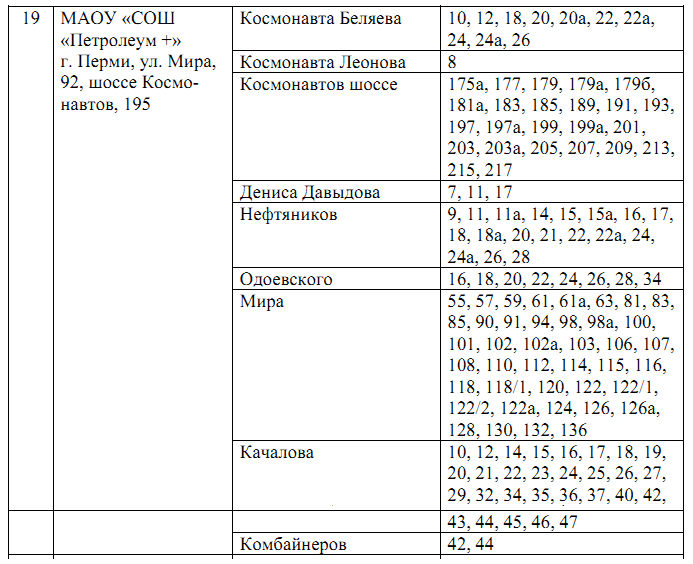 